5 классДатаПредметД/ЗПонедельник18.05.20русский языкпар.70,упр.543,правила стр.138-139Понедельник18.05.20англ.яз.Учебник,с.147 (карта, прочитать, перевести)Понедельник18.05.20математикаП. 37,    № 1080, 1081.Понедельник18.05.20 историяПараграф 56, вопросы 1, 2.Вторник19.05.20математикаП. 38,  №1094,  1096.Вторник19.05.20русский языкпар.70,упр.544,правило внимательно изучить стр.141Вторник19.05.20географияПовторение. Тема «Атмосфера»Вторник19.05.20обществознаниеПараграф 13 вопросы 1 – 3 Проверим себя.Вторник19.05.20литературасмотреть в беседеСреда20.05.2020англ.яз. РТ у.2 с.106Среда20.05.2020 историяИстория. 5 класс. Параграф 59, 60, вопросы. Подведем итоги любые.Среда20.05.2020ТехнологияЗакончите  изготовление своего изделия (если у вас не хватило времени его закончить). Выщлите фото своего законченного изделия. Если вы такое фото высылали, дублировать не нужно.Сделайте записи  в тетради:                                 Аналитический этап 1. Экономический расчет: посчитайте расходы на ваше изделие, исходя из затрат только на материалы. Если вы использовали материал, бывший в употреблении, тогда его стоимость будет равна 0. Если материал вы расходовали частично, тогда сумму разделите на части (в зависимости от того, сколько вы затратили на изделие). Инструменты и оборудование, я думаю, у вас были, поэтому их включать в расчет не нужно.2. Экологическое обоснование: проанализируйте, как ваше изделие повлияет на окружающую среду.      3. Оценка изделия: дайте оценку (словесную) своему изделию  сами и 2-3 родственников или знакомых. 4. Реклама изделия:  прорекламируйте свое изделиеПример ваших записей на сегодня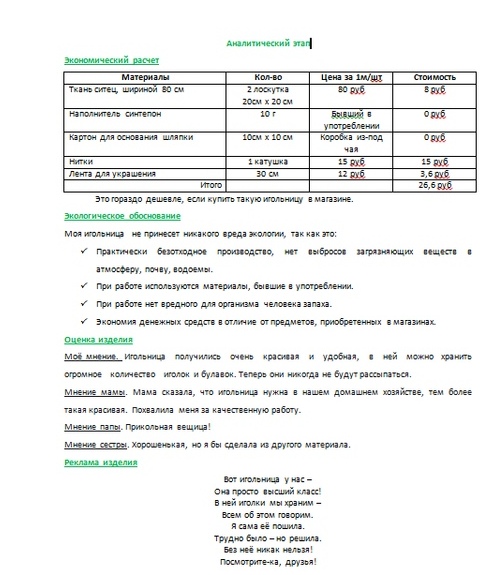 Среда20.05.2020ТехнологияМАЛЬЧИКИ: Закончить  изготовление поделки кормушка. В тетради: записать правила техники безопасности при работе со слесарным инструментомФотографии готовых работ выслать личным сообщением в вк или на электронную почту pr3deinivan@yandex.ru до конца недели (до 17.05.20)Среда20.05.2020биологияСоставить кроссворд не менее чем из 10 слов по всему курсу биологииЧетверг21.05.2020математикаП. 38,    № 1128 (1,8,10), 1161,1088.Четверг21.05.2020ОБЖНаписать  итоговую работу за год на одну из темстр.164, вопрос3  из рубрики  «Практикум»Четверг21.05.2020русский языкпар.71,упр.551, правила стр.142-143Четверг21.05.2020литературасмотреть в беседеПятница22.05.20.МатематикаКонтрольная  работа. (Смотреть в группе)Пятница22.05.20.Русский языкпар.72,упр.559  «Советы помощника» на стр.146Пятница22.05.20.МузыкаРазучить тест песни   (смотри в группе)Пятница22.05.20.Литературасмотреть в беседеСуббота23.05.20.Русский языкпар.72,упр.561 разобрать два любых предложения по образцу на стр.149Суббота23.05.20.Англ. язРТ с.109 у.2